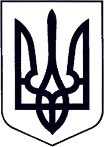 У К Р А Ї Н АЗАКАРПАТСЬКА ОБЛАСТЬМУКАЧІВСЬКА МІСЬКА РАДАВИКОНАВЧИЙ КОМІТЕТР І Ш Е Н Н Я_________                                        Мукачево                                            №______Про надання дозволу для здійснення правочину стосовно нерухомого майна, право власності на яке або право користування яким мають діти Розглянувши 16.07.2020 року на засіданні комісії з питань захисту прав дитини Мукачівської міської ради заяви про надання батькам дозволу на вчинення правочинів стосовно нерухомого майна, право власності на яке або право користування яким мають діти, відповідно до ст.177, 190 Сімейного кодексу України, ст.ст.17,18 Закону України «Про охорону дитинства», ст.12 Закону України «Про основи соціального захисту бездомних осіб та безпритульних дітей», ст.74 Закону України «Про нотаріат», п. 67 Порядку провадження органами опіки та піклування діяльності, пов’язаної із захистом прав дитини, затвердженого Постановою Кабінету Міністрів України № 866 від 24.09.2008 року «Питання діяльності органів опіки та піклування, пов’язаної із захистом прав дитини», керуючись ст. 40, ч.1ст. 52, ч.6 ст. 59 Закону України «Про місцеве самоврядування в Україні», виконавчий комітет Мукачівської міської ради вирішив: *** надати дозвіл на посвідчення та підписання договору дарування на ім’я ***, ½ частини квартири *** в м. Мукачеві, право користування якою мають діти: *** за умови збереження за дітьми, до набуття ними повноліття, право користування цим житлом після зміни власника.*** надати дозвіл на посвідчення та підписання договору дарування на ім’я *** ½ частини будинку *** право користування якою мають діти: ***, за умови збереження за дітьми, до набуття ними повноліття, право користування цим житлом після зміни власника.Контроль за виконанням цього рішення покласти на начальника служби у справах дітей Мукачівської міської ради О. Степанову. Міський голова                                                                                    А. БАЛОГА